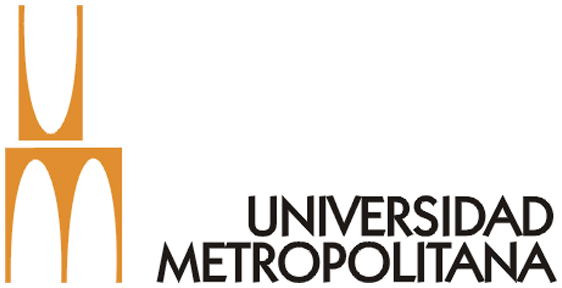 http://admision.unimet.edu.vewww.unimet.edu.veTelf.0212-240.3200CARRERASTodas las carreras son de una duración de 4 años y permiten hacer en 6 años dos carreras simultaneamente1.- Ciencias AdministrativasMención GerenciaMención Banca y Finanzas2.- Economía Empresarial3.- Contaduría Pública4.- Ingeniería Civil5.- Ingeniería Mecánica6.- Ingeniería de Producción7.- Ingeniería Química8.- Ingeniería de Sistemas9.- Ingeniería Eléctrica10.-Psicología11.-Estudios Liberales12.-EducaciónLicenciatura en Educación Mención Educación IntegralLicenciatura en Educación Mención Educación Inicial13.-Matemáticas Industriales14.-Derecho15.-Idiomas Modernos